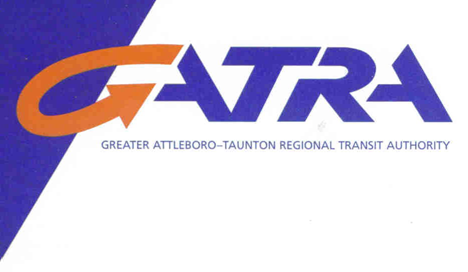 MEMOTo:		GATRA Advisory Board Members and DesigneesFrom:		Mayor Thomas C. Hoye, Chairman of GATRA Advisory BoardDate:		November 15, 2018Subject:	GATRA Advisory Board Meeting – Tuesday, Nov 20, 2018 @ 1 PMLocation:	Stoneforge Publick House, Wellington Rm, 90 Paramount Drive, Raynham___________________________________________________________________________AGENDAIntroductions Approval of  June 13, 2018 MinutesFY2018 Financial Report - Discussion/ApprovalWeighted Vote ApprovalGATRA Status of Capital Projects & Service UpdateLegislative UpdateFY2019 Budget RevisionsPublic Hearings - Proposed Fare Increases                           - Vote for Fare Changes on Fixed Route/Demand ResponseProposed Service ChangesSRPEDD Programs/IssuesOther BusinessPLEASE POST THIS NOTICE IN THE CLERK’S OFFICE OR ON TOWN BULLETIN BOARD